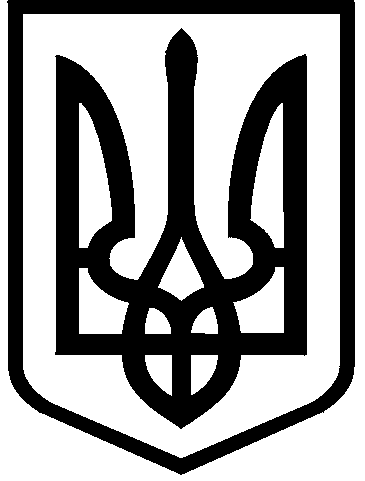 КИЇВСЬКА МІСЬКА РАДАIII сесія IX скликанняРІШЕННЯ____________№_______________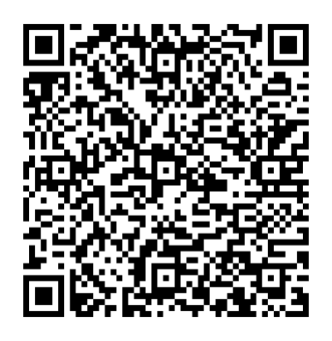 Розглянувши звернення товариства з обмеженою відповідальністю «ГРОТТО» від 26 квітня 2023 року № 633430514 (код ЄДРПОУ 31721725, 31721725, місцезнаходження юридичної особи: 01024, м. Київ, вул. Басейна, 6)  від 26 квітня 2023 року № 552305422, лист від 11 червня 2024 року № 11/06-1 та відповідно до статей 9, 83, 93 Земельного кодексу України, Закону України «Про оренду землі»,  пункту 34 частини першої статті 26 Закону України «Про місцеве самоврядування в Україні», Закону України «Про адміністративну процедуру», розпорядження Київського міського голови від 19 лютого 2016 року № 125/1 «Про перейменування бульвару, вулиць, площі та провулків у місті Києві», Київська міська радаВИРІШИЛА:Поновити товариству з обмеженою відповідальністю «ГРОТТО» на             5 років договір оренди земельних ділянок від 06 грудня 2005 року № 75-6-00252 (з урахуванням договору про внесення змін договору оренди земельної                                28 жовтня 2008 року № 75-6-00434, договорів про поновлення та внесення змін до договору оренди земельних ділянок від 29 травня 2012 року  № 75-6-00553, від 30 липня 2018 року № 909) для будівництва транспортної розв'язки та будівництва, експлуатації і обслуговування торгового комплексу з закладами громадського харчування, офісними приміщеннями та паркінгами на примиканні вулиць Академіка Єфремова та Академіка Вернадського до                    просп. Академіка Палладіна у Святошинському районі м. Києва (кадастрові                            №№ 8000000000:75:191:0066 площею 0,4752 га,  8000000000:75:741:0061 площею 0,4841 га,  8000000000:75:741:0131 площею 0,4941 га, в межах червоних ліній, 8000000000:75:191:0075 площею 0,5993 га, в межах червоних ліній,  8000000000:75:741:0028 площею 0,0786 га, в межах червоних ліній, 8000000000:75:741:0130 площею 0,1217 га, в межах червоних ліній; категорія земель – землі житлової та громадської забудови; код виду цільового призначення – 03.10; справа № 552305422).Встановити, що:Річна орендна плата, передбачена у підпункті 4.2 пункту 4 договору оренди земельних ділянок від 06 грудня 2005 року № 75-6-00252 (зі змінами), визначається на рівні мінімальних розмірів згідно з рішенням про бюджет міста Києва на відповідний рік. Інші умови договору оренди земельних ділянок від 06 грудня 2005 року № 75-6-00252 (зі змінами)  підлягають приведенню у відповідність до законодавства України. Товариству з обмеженою відповідальністю «ГРОТТО»: У місячний строк  з дня набрання чинності цим рішенням надати до Департаменту земельних ресурсів виконавчого органу Київської міської ради (Київської міської державної адміністрації) документи, визначені законодавством України, необхідні для підготовки проєкту договору про укладення договору оренди земельних ділянок від 06 грудня 2005 року                        № 75-6-00252 (зі змінами) на новий строк.Дотримуватися обмежень у використанні земельних ділянок, визначених законодавством та зареєстрованих у Державному земельному кадастрі. 4. Дане рішення набирає чинності та вважається доведеним до відома заявника з дня його оприлюднення на офіційному вебсайті Київської міської ради. 5. Контроль за виконанням цього рішення покласти на постійну комісію Київської міської ради з питань архітектури, містопланування та земельних відносин.ПОДАННЯ:Про поновлення товариству з обмеженою відповідальністю «ГРОТТО» договору оренди земельних ділянок від 06 грудня 2005 року № 75-6-00252 (зі змінами) для будівництва транспортної розв'язки та будівництва, експлуатації і обслуговування торгового комплексу з закладами громадського харчування, офісними приміщеннями та паркінгами на примиканні вулиць  Академіка Єфремова та Академіка Вернадського до просп. Академіка Палладіна у Святошинському районі                          м. КиєваКиївський міський голова 	Віталій КЛИЧКОЗаступник голови Київської міської державної адміністраціїз питань здійснення самоврядних повноваженьПетро ОЛЕНИЧДиректор Департаменту земельних ресурсів виконавчого органу Київської міської ради(Київської міської державної адміністрації)Валентина ПЕЛИХНачальник юридичного управління Департаменту земельних ресурсіввиконавчого органу Київської міської ради(Київської міської державної адміністрації)Дмитро РАДЗІЄВСЬКИЙПОГОДЖЕНО:Постійна комісія Київської міської радиз питань архітектури, містопланування таземельних відносин Голова	Секретар			Михайло ТЕРЕНТЬЄВЮрій ФЕДОРЕНКОНачальник управління правового забезпечення діяльності Київської міської радиВалентина ПОЛОЖИШНИКПостійна комісія Київської міської радиз питань підприємництва, промисловості та міського благоустроюГолова	                                                                                     Секретар	                                                	Ваган ТОВМАСЯНВасиль ПОПАТЕНКО